3GPP TSG-RAN WG2 Meeting #125						R2-240xxxxAthens, Greece, Feb 26th - March 1st, 2024Agenda item:			7.2.3Source:			Intel CorporationTitle:		[Post125][407][POS] 38.355 Rel-18 positioning CR (Intel) and update Open Issue list Document for:	 	Discussion and decisionIntroductionThis is to update the open issue list based the discussion in RAN2#125, and also collect comments on updated TS38.355 CR.[Post125][407][POS] 38.355 Rel-18 positioning CR (Intel)	Scope: Update and check the CR in R2-2400360.	Intended outcome: Agreed CR in R2-2401650	Deadline:  Short (for RP), Deadline Mar. 7, 21:00 UTCContact InformationRespondents to the email discussion are kindly asked to fill in the following table. Updated issue listRapporteur has updated the RIL based on the discussion in RAN2#125 as following:In summary:Following issues have been agreed as PropAgree, and have been captured in Rapporteur CR “R2-2400360 Miscellaneous corrections to SLPP specification”:A001, A002, A005, E001, E002,E003,  E005, E007, E008, E009, E010, E011, E012H001, H005, H006, H007, H009, H010, H011, H014, H017, H018OPPO001, OPPO002, OPPO005, OPPO006Q001, Q002, Q003, Q004, Q006, Q007, Q008, Q009, Q011, Q012Rapp006, Rapp007, Rapp008, Rapp009, Rapp010, Rapp011, Rapp012, Rapp013, Rapp014, Rapp015, Rapp016, Rapp017, Rapp018, Rapp019, Rapp020, Rapp021V002ZTE001, ZTE002, ZTE005 Following issues have been resolved:Rapp001, Rapp003, Rapp004, Rapp005Following issues have been agreed as PropReject:A003, A004E003 (1), E004, E006, E013H002, H003, H004, H008, H012, H015, H019OPPO007, OPPO003, OPPO004Q005, Q010V001, V003ZTE003Following issues are still marked as ToDo, and will be resolved based on companies’ contribution: A006/H016/ZTE004 on “ALID”Rapp002 on “Handling on empty IEs, clauses”Comments on the draft CR “Miscellaneous corrections to SLPP specification”Companies are invited to provide comments/suggestions on the draft CR “Miscellaneous corrections to SLPP specification” in the following table.SummaryBased on the input from companies:CompanyContact: E-mailIntelYi.guo@intel.comIssueCopied existing specification text.Text should be unique, so that it can be easily found in the specification.If needed, add also the new text.Comment/description/Correction/proposalClassStatusCommentsRapp0016.5	SLPP PDU Common ContentsIssue: relative location/velocity are missing.Note 0: Issue was raised in previous meeting and concluded to be resolved in maintenance phase based on companies’ contribution.Note 1: Rapporteur did not provide proposal/correction on the issue since it was raised in previous email discussion. For new identified issues raised by companies, please provide proposal/correction together with the issue. 2[Rapp2] To be resolved by Companies ‘contributionRapp0026	Protocol data units, formats and parameters (ASN.1)Issue:So far, we did not identity the content for some IEs, e.g. commonIEsRequestCapabilities, CommonSL-PRS-MethodsIEsRequestLocationInformation. Further discuss whether these empty IEs should be deleted in maintenance phase.Note 0: Issue was raised by Huawei in previous email discussion and concluded to be resolved in maintenance phase based on companies’ contribution.Note 1: Rapporteur did not provide proposal/correction on the issue since it was raised in previous email discussion. For new identified issues raised by companies, please provide proposal/correction together with the issue.2ToDo[Rapp2] To be resolved by Companies ‘contributionRapp0036.3.1	Common information elementsIssue:QC: It seems most elements in this section (apart from the GAD shape, CommonIEsAbort, CommonIEsError) are not really "common" (in the strict sense)?I think those should be in SLPP-PDU-CommonSL-PRS-MethodsContents?And the "true" common elements in SLPP-PDU-CommonContents?Similar to the Multiplicity and type constraint definitions. Those seems only applicable to SLPP-PDU-CommonSL-PRS-MethodsContents.Rapporteur comments in previous email discussion:ARFCN-ValueNR used in ScheduledLocationTime which is in SLPP-PDU-CommonContents, and SL-RTD-Info which is used in multiple positioning methods.LCS-GCS-Translation is used in multiple positioning methods.check whether all elements in this section are really "common" and whether any of them should be in SLPP-PDU-CommonSL-PRS-MethodsContents? And the "true" common elements in SLPP-PDU-CommonContents?Similar to the Multiplicity and type constraint definitions. Those seems only applicable to SLPP-PDU-CommonSL-PRS-MethodsContents.Note 0: Issue was raised by QC in previous email discussion and concluded to be resolved in maintenance phase based on companies’ contribution.Note 1: Rapporteur did not provide proposal/correction on the issue since it was raised in previous email discussion. For new identified issues raised by companies, please provide proposal/correction together with the issue.2[Rapp2] To be resolved by Companies ‘contributionRapp0046.5	SLPP PDU Common ContentslocationInformationTypeThis IE indicates whether the server requires a location estimate or measurements.Issue: Only server can trigger the location information transfer procedure?Is this only for the server? E.g., does "ranging" require a server? (seems to imply that any UE which supports e.g., SL-RTT and SL-AoA is a target/anchor/server simultaneously?)Note 0: Issue was raised by QC in previous email discussion and concluded to be resolved in maintenance phase based on companies’ contribution.Note 1: Rapporteur did not provide proposal/correction on the issue since it was raised in previous email discussion. For new identified issues raised by companies, please provide proposal/correction together with the issue.1[Rapp2] To be resolved by Companies ‘contributionRapp0056.3.1	Common information elementsSL-RTD-InfoIssue: ZTE: R1’s parameter list is:Each anchor UE should be allowed to report synchronization type, not only reference anchor UE.Rapporteur comments in previous email discussion:Option 1: Current structure is, the RTD from all anchor UEs refers to the same source. Option 2: If my understanding is correct, your suggestion is that the RTD for each anchor UE can refer to different source, i.e. one by one mapping. Considering the information is provided by server, option 1 seems simpler to measured UE?Note 0: Issue was raised by ZTE in previous email discussion and concluded to be resolved in maintenance phase based on companies’ contribution.Note 1: Rapporteur did not provide proposal/correction on the issue since it was raised in previous email discussion. For new identified issues raised by companies, please provide proposal/correction together with the issue.2[ZTE] We suggest to add ‘syncSourceType’ under the IE ‘RTD-InfoListPerTxUE’ to better reflect RAN1’s agreement, i.e., each anchor UE should report its syncSourceType[Rapp2] To be resolved by Companies ‘contributionRapp006All clauses in the specificationCorrections:Remove additional space, use correct format. See the draft CR “Miscellaneous corrections to SLPP specification”0PropAgreeRapp0074.1.4	SLPP Messages5.1.5	Reception of SLPP Request Capabilities5.2.5	Reception of SLPP Request Assistance Data5.3.5	Reception of Request Location Information5.4.3	SLPP Error Detection5.4.4	Reception of an SLPP Error Message5.5.2	Procedures related to Abort5.5.3	Reception of an SLPP Abort MessageCorrection:Use field name in the procedure part.See the draft CR “Miscellaneous corrections to SLPP specification”0PropAgree[vivo]: Some of the previous ‘IE XXX’ were replaced by ‘field xxx’ while some were not, e.g.,set the IE SessionID in the response message to the same value as the IE SessionID in the received message if received;If the intention is to align with RRC spec, then all the IE in the description procedure should be revised to field.[Rapp] Updated in v01 with Yi1-IntelRapp0084.2	Common SLPP Session ProcedureCorrection:Align the term “session ID” in the specification.See the draft CR “Miscellaneous corrections to SLPP specification”0PropAgreeRapp0096.1	GeneralCorrection:Clarify that “In this release of the specification,” upon receiving a message with the field absent, the UE releases the current value.See the draft CR “Miscellaneous corrections to SLPP specification”0PropAgreeRapp0106.2.1	General message structure–	SLPP-MessageCorrection:sequenceNumberThis field may be included when SLPP operates over the control plane and an slpp-MessageBody is included but shall be omitted otherwise. , see the draft CR “Miscellaneous corrections to SLPP specification” .See the draft CR “Miscellaneous corrections to SLPP specification”0PropAgreeRapp0116.3.1	Common information elements–	CommonIEsAbortCorrection:Change “should be” to “is” to align the wording used in the specification.This IE defines the request to abort an ongoing procedure. The abort cause 'stopPeriodicReporting' should beis used by an endpoint to stop any ongoing location reporting configured as periodicalReporting in the CommonIEsRequestLocationInformation. .See the draft CR “Miscellaneous corrections to SLPP specification”0PropAgreeRapp0126.3.1	Common information elements–	CommonIEsErrorCorrection:Change “is” to “are”errorCauseThis IE defines the cause for an error. 'slppMessageHeaderError' and 'slppMessageBodyError' is are used if a receiver is able to detect a coding error in the SLPP header (i.e., in the common fields) or SLPP message body respectively. 'incorrectDataValue' is used if a receiver receives an incorrect data value.See the draft CR “Miscellaneous corrections to SLPP specification”0PropAgreeRapp0136.3.1	Common information elements–	LCS-GCS-TranslationCorrection:Remove unnecessary extension markLCS-GCS-Translation ::= SEQUENCE {    alpha                    INTEGER (0..3599),    beta                     INTEGER (0..3599),    gamma                    INTEGER (0..3599)}.See the draft CR “Miscellaneous corrections to SLPP specification”2PropAgreeRapp0146.3.1	Common information elements–	PositioningModesCorrection:Remove unnecessary extension markPositioningModes ::= SEQUENCE {    posModes             BIT STRING { ue-based (0), ue-assisted (1) } (SIZE (1..8)),    ...}.See the draft CR “Miscellaneous corrections to SLPP specification”2PropAgree[Qualcomm: The outer SEQUENCE seems then not needed.][Rapp2] Thanks, updated in v03.Rapp0156.4	Multiplicity and type constraint valuesCorrection:Remove FFS since no comments on this.maxNrOfSLTxUEs                              INTEGER ::= 256        -- Max Tx UEs per Rx UE, FFS on the value.See the draft CR “Miscellaneous corrections to SLPP specification”2PropAgreeRapp0166.5	SLPP PDU Common Contents–	CommonIEsRequestLocationInformationCorrection:Remove unnecessary extension mark    velocityRequest                 BOOLEAN,    ...}    confidence             INTEGER(0..100),    ...}    tenMilliSeconds  ENUMERATED { true}    OPTIONAL,    ...}.See the draft CR “Miscellaneous corrections to SLPP specification”2PropAgreeRapp0176.5	SLPP PDU Common Contents–	CommonIEsProvideLocationInformationCorrection:Remove unnecessary extension mark    ellipsoidArc                                        EllipsoidArc,    ...}    horizontalWithVerticalVelocityAndUncertainty    HorizontalWithVerticalVelocityAndUncertainty,    ...}    locationfailurecause        LocationFailureCause,    ...}.See the draft CR “Miscellaneous corrections to SLPP specification”2PropAgreeRapp0186.6	SLPP PDU Common SL-PRS Methods Contents–	CommonSL-PRS-MethodsIEsProvideAssistanceDataCorrection:Remove unnecessary extension mark     arp-LocationInfoList           SEQUENCE (SIZE (1..4)) OF ARP-LocationInfoElement,    ...}.See the draft CR “Miscellaneous corrections to SLPP specification”2PropAgreeRapp0196.6	SLPP PDU Common SL-PRS Methods Contents–	Common-SL-PRS-MethodsIEsProvideLocationInformationCorrection:Remove unnecessary extension mark CommonSL-PRS-MethodsIEsProvideLocationInformation ::= SEQUENCE {    ...}.See the draft CR “Miscellaneous corrections to SLPP specification”2PropAgreeRapp0206.9	SLPP PDU SL-TDOA Contents–	SL-TDOA-ProvideAssistanceDataCorrection:Add extension mark SL-TDOA-ProvideAssistanceData ::= SEQUENCE {    sl-PositionCalculationAssistanceTDOA    SL-PositionCalculationAssistanceTDOA    OPTIONAL,    ...}SL-PositionCalculationAssistanceTDOA ::= SEQUENCE {    sl-RTD-Info                              SL-RTD-Info    OPTIONAL,    ...}.See the draft CR “Miscellaneous corrections to SLPP specification”2PropAgreeRapp0216.10	SLPP PDU SL-TOA Contents–	SL-TOA-ProvideAssistanceDataCorrection:Add extension mark SL-TOA-ProvideAssistanceData ::= SEQUENCE {    sl-PositionCalculationAssistanceTOA    SL-PositionCalculationAssistanceTOA    OPTIONAL,    ...}SL-PositionCalculationAssistanceTOA ::= SEQUENCE {    sl-RTD-Info                             SL-RTD-Info    OPTIONAL,    ...}.See the draft CR “Miscellaneous corrections to SLPP specification”2PropAgreeH0014.1.1	SLPP ConfigurationSLPP is used point-to-point between Endpoints, e.g. server and target in order to obtain absolute position, relative position, or ranging information of target UE using sidelink measurements obtained by one or more reference sources. Figure 4.1.1-1 shows the configuration as applied to the sidelink positioning (as defined in TS 38.305 [3] and TS 23.273 [5]).Figure 4.1.1-1: SLPP Configuration for sidelink positioningAccording to the figure, SLPP can only be transferred between the server and the target/reference sources (anchor UE?). But it is also possible that SLPP messages are transferred between the target and anchor UEs. Should revise the figure to support all scenarios.1PropAgree with differed option[vivo]: Agree that figure needs to be refined1) The line for assistance data should be double headed arrow as Server and target/reference may exchange assistance data bidirectionally.2) Add ‘measurements and location’ between server and reference as they may also exchange measurements result. 3) the SL-PRS between target and reference should also be bidirectional.[Rapp] Agree with comments from vivo, and updated in v01 with Yi1-IntelTo Huawei So far, signalling on capability is not shown in the figure. Except capability, what SLPP signalling should be transferred between target and anchor UEs?[Qualcomm: The new (but also the previous) Figure is rather confusing. For example, why is there no measurement and assistance data exchange between "Target" and "Anchor"? E.g., how would RTT between Target and Anchor work in this case? But also SL-TOA. Similar, how would the Anchor UE know the SL-PRS Sequence ID of the Target (and vice versa), which is currently in the assistance data? Similar questions were raised in Rapp004 already. "Target" and "Anchor" do not just exchange "NR PC5 Radio Signals".Is this Figure really needed? It is currently specified: 
"Figure 4.1.1-1 shows the configuration as applied to the sidelink positioning (as defined in TS 38.305 [3] and TS 23.273 [5])." 
I don't think 38.305 or 23.273 defines what is shown in the Figure. Suggest to delete the Figure.][Rapp2] Tend to agree with QC, deleted the figure in v03.H0024.1.2	SLPP Sessions and TransactionsAn SLPP session is used between UEs or a Location Server and a UE in order to obtain location related measurements based on NR PC5 radio signals, a location estimate or to transfer assistance data. A single SLPP session is used to support a single location request (e.g., for a single SL-MT-LR, or SL-MO-LR). Multiple SLPP sessions can be used between the same endpoints to support multiple different location requests (as required by TS 23.273 [5]). For UE-only Operation, the instigator of an SLPP session which is the Endpoint who receives the LCS request, initiates an SLPP session by sending an SLPP message containing an assigned session ID (session identifier) to the other endpoint (s). All constituent messages within a session shall contain the same session ID. For LMF involved Operation, the session ID is assigned by target UE and contained in the SLPP messages used for communication between UEs. The session ID may be included in the SLPP message for the communication between target UE and the LMF.Better to be captured in the field description of session ID. Propose to remove the description here and move it to the description of session ID1PropReject[Ericsson] We think for consistency this is fine. All session ID related are captured in section 4.1.2; so it makes sense to have it here.[Rapp] Agree with Ericsson, Keep it as it is. H0034.3	SLPP Transport4.3.1	Transport Layer RequirementsSLPP requires reliable, in-sequence delivery of SLPP messages from the underlying transport layers. This clause describes the transport capabilities that are available within SLPP. A UE implementing SLPP shall support SLPP reliable transport (including all three of duplicate detection, acknowledgement, and retransmission).Should also clarify on the cast type that only unicast is supported in this release. add clarification that in this release, only transport by unicast is supported as the WID indicates1PropReject[Rapp] Based on current specification, broadcast/groupcast cannot be supported unless we change something, e.g. add castType, etc. Therefore, do not see the need to add this clarification. H0044.3.3.1	GeneralEach SLPP message may carry an acknowledgement request and/or an acknowledgement indicator. A SLPP message including an acknowledgement request (i.e., that include the IE ackRequested set to TRUE) shall also include a sequence number. Upon reception of an SLPP message which includes the IE ackRequested set to TRUE, a receiver returns an SLPP message with an acknowledgement response (i.e., that includes the ackIndicator IE set to the same sequence number of the message being acknowledged). An acknowledgement response may contain no SLPP message body (in which case only the sequence number being acknowledged is significant); alternatively, the acknowledgement may be sent in an SLPP message along with an SLPP message body. An acknowledgement is returned for each received SLPP message that requested an acknowledgement including any duplicate(s). Once a sender receives an acknowledgement for an SLPP message, and provided any included sequence number is matching, it is permitted to send the next SLPP message. No message reordering is needed at the receiver since this stop-and-wait method of sending ensures that messages normally arrive in the correct order.When an SLPP message is transported via a NAS SL-MO-LR request, the message does not request an acknowledgement.We would like to understand what SLPP message are included in SL-MO-LR and what are their purposes, although we understand that according to the current CT4 stage3 spec, SLPP message indeed can be included in the SL-MO-LR message.1PropReject[Rapp] This is unrelated to SLPP itself. Would be good to have separate discussion on this. [Qualcomm: The highlighted text seems correct. SL-MO-LR may include embedded SLPP messages, but the message is still a SS message, and the "reliable transport" information is not applicable.][Rapp2] Thanks QC, then suggest to Reject the issue.H0055.3.5	Reception of Request Location InformationUpon receiving a RequestLocationInformation message, Endpoint A shall:1>	if the requested information is compatible with Endpoint A’s capabilities and configuration:2>	include the requested information in a ProvideLocationInformation message;2>	set the IE SessionID in the response message to the same value as the IE SessionID in the received message if received;2>	set the IE SLPP-TransactionID in the response to the same value as the IE SLPP-TransactionID in the received message;2>	deliver the ProvideLocationInformation message to lower layers for transmission.1>	otherwise:2>	if one or more positioning methods are included that Endpoint A does not support:3>	continue to process the message as if it contained only information for the supported positioning methods;3>	handle the signaling content of the unsupported positioning methods by SLPP error detection as in 5.4.3.merge the current 1> and 2> conditions into “else if xxxx” Change the 3> level to 2> level0PropAgree[Rapp] updated in v01 with Yi1-IntelH0066	Protocol data units, formats and parameters (ASN.1)6.1	GeneralThe contents of each SLPP message is specified in clause 6.2 using ASN.1 to specify the message syntax and using tables when needed to provide further detailed information about the fields specified in the message syntax. The syntax of the information elements that are defined as stand-alone abstract types is further specified in a similar manner in clause 6.3. The ASN.1 in this clause uses the same format and coding conventions as described in Annex A of TS 38.331 [2]. Upon receiving a message with the field absent, the UE releases the current value.This sentence should only be applicable for assistance data message. Should Clarify that it is only applicable for the fields within ProvideAsssistanceData SLPP message1[Rapp] updated in v01 with Yi1-Intel, moved the updated sentence under ProvideAssistanceData[Qualcomm: Not clear why this is needed: "Upon receiving an SLPP message ProvideAsssistanceData  with the field absent, the UE releases the value…"Which field and which value, and why?][Rapp2] This is to reflect the agreements that “ delta signalling is not supported and Need code is not supported unless companies identify the real need. “[Rapp2] To be resolved by Companies ‘contributionH007–	PositioningModesThe IE PositioningModes is used to indicate several positioning modes using a bit map.-- ASN1START-- TAG-POSITIONINGMODES-STARTPositioningModes ::= SEQUENCE {    posModes             BIT STRING { ue-based (0), ue-assisted (1) } (SIZE (1..8)),    ...}Need to be aligned with the 38305 description to differentiate between different types of UE based: include SL-target UE-based and SL-server UE-based. See table 4.3.1-2. define 3 capabilities: SL-target UE-based, SL-server UE-based, ue-assistedPropAgree[Rapp] updated in v01 with Yi1-IntelH008SL-RTD-Info ::= SEQUENCE {    referenceRTD-Info    ReferenceRTD-Info,    rtd-InfoList         RTD-InfoList}referecenRTD-Info can be optionalPropReject[Rapp] Suggest to discuss this together with Rapp005 based on companies’ contribution..Question to Huawei, if referecenRTD-Info is absent, what reference should be used? [Qualcomm: RTD is always between two UEs. Not clear what RTD without reference would mean?][Rapp2] Thanks QC, same understanding. Would suggest to close the issue. H009ReferenceRTD-Info ::= SEQUENCE {    syncSourceType        ENUMERATED { gnss, gNB-eNB, ue},    applicationLayerID    OCTET STRING              OPTIONAL,    nrCell-Identify       SEQUENCE {        nr-PhysCellID             NR-PhysCellID,        nr-ARFCN                  ARFCN-ValueNR,        nr-CellGlobalID           NCGI                 OPTIONAL    }                                                                       OPTIONAL}Should clarify that the field is only present when the syncsourceType is set to gNB-eNBAlso, if the type can be eNB, then the lte-ARFCN and cell ID should be added??Also, NCGI and PCI/ARFCN do not need to be present at the same time. So, all the three fields should be optional.PropAgree with change[Rapp] Agree, the field is only present when the syncsourceType is gNB-eNB.I am not quite sure whether eNB can be the reference type, that’s why I did not list LTE ARFCN and cell ID. Agree either NCGI or PCI/ARFCN should be present.[Rapp1] After thinking, Rapp would suggest to use CHOICE structure for NCGI and PCI/ARFCN since anyway they should not present at the same time. [Qualcomm: I cannot see an issue with providing all 3. Receiver can decide whether it is needed to decode NCGI or whether PCI is sufficient. But agree making all 3 OPTIONAL.][Rapp2] Ok to leave all 3 as optional.See the change in v03 H010RTD-InfoListPerTxUE ::= SEQUENCE {    applicationLayerID      OCTET STRING,    rtdBetweenAnchorUEs     CHOICE {        subframeOffset          INTEGER (0..1966079),        sl-OffsetDFN            INTEGER (0..1000)    },    rtd-Quality                 SL-TimingQuality}Should clarify what the values indicate. Add field description.PropAgree[Rapp] updated in v01 with Yi1-IntelH011CommonIEsRequestLocationInformation ::= SEQUENCE {    locationInformationType                 LocationInformationType,    periodicalReporting                     PeriodicalReportingCriteria OPTIONAL,    additionalInformation                   AdditionalInformation       OPTIONAL,    qos                                     QoS                         OPTIONAL,    environment                             Environment                 OPTIONAL,    scheduledLocationTime                   ScheduledLocationTime       OPTIONAL,    ...In LPP, QoS can be transferred from LMF to the UE in RequestLocationRequest message. The legacy is reused for SLPP in the spec. But QoS for SLP also includes priority level and delay budget. 23.586: Ranging/SL Positioning QoS information contains attributes defined in clause 4.1b of TS 23.273 [8] with the following additions:-	The accuracy attribute also includes -	the relative horizontal accuracy, and the relative vertical accuracy for relative positioning;-	the distance accuracy and direction accuracy for Ranging.-	Range, which indicates the applicability of the QoS attributes in the Ranging/SL Positioning operation over PC5.-	Priority level.-	Delay Budget.Should consider how to deliver the priority level and delay budget to the UE, can take the QoS handling in SL communication/relay as a reference[Rapp] This is also related to delayBudet in RRC. Huawei is invited to provide TP on this.[Rapp2] To be resolved by Companies ‘contributionH012 ScheduledLocationTime ::= SEQUENCE {    utc-Time                   UTCTime                                      OPTIONAL,    gnss-Time                  SEQUENCE {                                  gnss-TOD-Msec    INTEGER (0..3599999),                                  gnss-TimeID      GNSS-ID    }                                                                      OPTIONAL,    nr-Time                    SEQUENCE {        nr-PhysCellID             NR-PhysCellID,        nr-ARFCN                  ARFCN-ValueNR,        nr-CellGlobalID           NCGI                 OPTIONAL,        nr-SFN                    INTEGER (0..1023),        nr-Slot                   CHOICE {            scs15                     INTEGER (0..9),            scs30                     INTEGER (0..19),            scs60                     INTEGER (0..39),            scs120                    INTEGER (0..79)        }                                              OPTIONAL    }                                                                       OPTIONAL,    relativeTime              INTEGER (1..1024)                             OPTIONAL}Scheduled location time can also be based on DFN. Should add DFN time and sync source as one possible time indicating the scheduled location timePropReject[Rapp] So far, only UTC, GNSS and NetworkTime defined in LPP. Would like to follow LPP since it was introduced in LPP first. H014Azimuth ::= SEQUENCE {    azimuthResult                INTEGER (0..89),     uncertainty                  INTEGER (0..127),    confidence                   INTEGER (0..100)             OPTIONAL}according to clause 5.10 of TS 23.032-i10, a degree range of 0-90 should be not adequate. change the value range to 0-360.PropAgree[Rapp] To Huawei, are you proposing to change azimuthResult                INTEGER (0..359),?[Qualcomm: Agree, 0...359 (if the granularity is 1-degree).][Rapp2] Ok, changed it to 0-359.See the change in v03H015SL-PRS-AssistanceData ::= SEQUENCE {    applicationLayerID        OCTET STRING,    sl-PRS-SequenceID         INTEGER(0..4095)    OPTIONAL,  -- SL PRS sequence generation, from server to Tx UE    sl-POS-ARP-ID-Tx          INTEGER (1..4)      OPTIONAL,  -- sl-pos-arpID-Tx    sl-PRS-ResourceId         INTEGER (0..16)     OPTIONAL,  -- sl-PRS-ResourceId    tx-TimeStamp              SL-TimeStamp        OPTIONAL,  -- Tx TimeStamp    ...Since each UE may have multiple ARP ID, the association information can be a list. Should change the association information to a list.AgreementFor location calculation, the ARP ID of SL PRS transmission can be informed to another UE or LMF by Tx UE informing the association between ARP ID and the already transmitted SL PRS resource(s) as assistance data.AgreementRegarding the association information report between ARP ID and the already transmited SL PRS resource(s):•	The association information includes {ARP ID, Tx time stamp, SL PRS resource ID (optional)}.[Rapp] The UE may have multiple ARP ID and one set of SL-PRS configuration. But should not only one ARP-ID is used during the positioning session? Otherwise, the receiver has to monitor multiple ARP-IDs for the same transmitter. [Rapp2] To be resolved by Companies ‘contributionH016–	SL-AoA-ProvideCapabilitiesThe IE SL-AOA-ProvideCapabilities is used to indicate the support of SL-AOA and to provide SL-AOA positioning capabilities.-- ASN1START-- TAG-SL-AOA-PROVIDECAPABILITIES-STARTSL-AoA-ProvideCapabilities ::= SEQUENCE {    applicationLayerID              OCTET STRING,    positioningModes                PositioningModes,    tenMsUnitResponseTime           PositioningModes    OPTIONAL,    periodicalReporting             PositioningModes    OPTIONAL,    ...}Application ID at least should be optional when the transfer is between two UEs. Should find justification whether it is needed in the SLPP between UE and LMF. If it is not needed, the application ID here should be removed.ToDO[Ericsson] SA2 flow also captures that application layer ID is needed.Example: NL10:	In addition to the relevant functions defined in TS 23.273 [8], in the case of Ranging/SL Positioning Service, it used by LMF to get the location of Located UE/Reference UE from GMLC using the Application Layer ID.[Rapp] Do not see the problem to keep the application ID between UEs. [Rapp2] To be resolved by Companies ‘contributionH017sl-PRS-ResourceIdThis field specifies the PRS resourde ID used for SL positioning measurements.TypoPropAgree[Rapp] updated in v01 with Yi1-IntelH018SL-RTT-MeasElement ::= SEQUENCE {    applicationLayerID                    OCTET STRING,    los-NLOS-Indicator                    LOS-NLOS-Indicator        OPTIONAL,  -- sl-losNlosIndicator    sl-POS-ARP-ID-Rx                      INTEGER (1..4)            OPTIONAL,  -- sl-pos-arpID-Rx    sl-PRS-ResourceId                     INTEGER (0..16)           OPTIONAL,  -- sl-PRS-ResourceId    sl-PRS-RxTxTimeDiffFirstPathResult    CHOICE {        k0                                    INTEGER (0..1970049),        k1                                    INTEGER (0..985025),        k2                                    INTEGER (0..492513),        k3                                    INTEGER (0..246257),        k4                                    INTEGER (0..123129),        k5                                    INTEGER (0..61565)    }                                                               OPTIONAL,  -- sl-PRS-RxTxTimeDiff    sl-PRS-RSRP-Result                    INTEGER (0..126)          OPTIONAL,  -- sl-PRS-RSRP    sl-PRS-FirstPathRSRPP-Result          INTEGER (0..126)          OPTIONAL,  -- sl-PRS-RSRPP    sl-RTT-AdditionalPathList             SL-RTT-AdditionalPathList OPTIONAL,    sl-TimeStamp                          SL-TimeStamp              OPTIONAL,  -- sl-Timestamp    sl-TimingQuality                      SL-TimingQuality          OPTIONAL,  -- sl-TimingQuality    tx-TimeInfo                           SL-TimeStamp              OPTIONAL,  -- tx-Time-Info    ...}Field description is missing in this section. References should be added for measurement results, ie, mapping from the code points to meas results in RAN4 spec.PropAgree[Rapp] updated in v01 with Yi1-IntelH019–	SL-TDOA-ProvideAssistanceData-- ASN1START-- TAG-SL-TDOA-PROVIDEASSISTANCEDATA-STARTSL-TDOA-ProvideAssistanceData ::= SEQUENCE {    sl-PositionCalculationAssistanceTDOA    SL-PositionCalculationAssistanceTDOA    OPTIONAL}SL-PositionCalculationAssistanceTDOA ::= SEQUENCE {    sl-RTD-Info                              SL-RTD-Info    OPTIONAL}-- TAG-SL-TDOA-PROVIDEASSISTANCEDATA-STOP-- ASN1STOPShould also include absolute location??PropReject[Rapp] absolute location is not mentioned in RAN1 parameter list. So far, only RTD was listed. [Qualcomm: I think the locations are provided in CommonSL-PRS-MethodsIEsProvideAssistanceData][Rapp2] Thanks, Yes it has been provided in CommonSL-PRS-MethodsIEsProvideAssistanceData], and therefore suggest to close the issue. ZTE001rtdBetweenAnchorUEsThis field specifies the RTD between anchor UEs:Add field descriptions for rtdBetweenAnchorUEs:subframeOffsetThis field specifies the subframe boundary offset at the UE antenna location between the reference UE and this UE in time units  where  Hz and  (TS 38.211).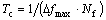 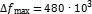 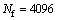 The offset is counted from the beginning of a subframe #0 of the reference UE to the beginning of the closest subsequent subframe of this UE.Scale factor 1 Tc.sl-OffsetDFNIndicates the timing offset for the UE to determine DFN timing when GNSS is used for timing reference. Value 1 corresponds to 0.001 milliseconds, value 2 corresponds to 0.002 milliseconds, and so on.1PropAgree[Rapp] updated in v01 with Yi1-IntelZTE002-	responseTime-	time indicates the maximum response time as measured between receipt of the RequestLocationInformation and transmission of a ProvideLocationInformation. If the unit field is absent, this is given as an integer number of seconds between 1 and 128. If the unit field is present with enumerated value 'ten-seconds', the maximum response time is given in units of 10-seconds, between 10 and 1280 seconds. If the unit field is present with enumerated value 'ten-milli-seconds', the maximum response time is given in units of 10-milli-seconds, between 0.01 and 1.28 seconds. If the periodicalReporting IE is included in CommonIEsRequestLocationInformation, this field should not be included by the location server and shall be ignored by the UE (if included).Issue 1: There is no unit field in the corresponding SLPP ASN.1. The yellow text should be changed to:If the 'ten-milli-seconds' field is present, the maximum response time is given in units of 10-milli-seconds, between 0.01 and 1.28 seconds.Also, what is the default unit of response time when the 'ten-milli-seconds' field is not present?Issue 2: location should be deleted1PropAgree with change[Rapp] updated in v01 with Yi1-IntelPropose to delete the yellow sentence instead since the field description on “tenMilliSeconds indicates the unit of the time field corresponds to a resolution of 0.01 seconds. If this field is absent, the unit/resolution is 1 second.” Is clear enough. When the 'ten-milli-seconds' field is not present, the unit/resolution is 1 second as mentioned in the field description of “tenMilliSeconds”.ZTE003CommonSL-PRS-MethodsIEsProvideAssistanceData ::= SEQUENCE {    sl-PRS-AssistanceDataInfo                        SEQUENCE (SIZE (1..maxNrOfSLTxUEs)) OF SL-PRS-AssistanceData                OPTIONAL,    sl-PositionCalculationAssistanceInfo             SEQUENCE (SIZE (1..maxNrOfSLTxUEs)) OF SL-PositionCalculationAssistance     OPTIONAL,    ...}We would like to revisit the necessity of previous agreement: ‘the provide assistance data message contains multiple SL-PRS configurations ’, since the problem is that the agreement “forwarding functionality should not be specified in SLPP spec” and the agreement ‘providing multiple UE’s AD in the same message’ is contradictory.During the Rel-18 discussion, the potential use cases of multiple Tx UE’s AD in a same SLPP message are listed below:Server UE/LMF will gather anchor UE’s AD and sends to target UE. However 38.305 has the basic assumption that target UE and each of the anchor UE can have direct PC5 link. So each anchor UE can directly send the AD to target UE.Target UE gathers anchor UE’s AD and provides to the server UE/LMF. However based on 38.305, target UE should send supplementary RSPP Assistance Data transfer message to the server, in this supplementary RSPP Assistance Data transfer message, the target UE will assemble different anchor UE’s AD outside the SLPP message. That is to say, one SLPP message should only contain one UE’s information. However if we follow 38.355 that one SLPP message can contain multiple other UE’s information, the supplementary service message will be useless. In addition, RAN2 has already agreed that forwarding functionality should not be specified in SLPP spec. However, providing multiple Tx UE’s AD in same ProvideAssistanceData message is actually a SLPP-level forwarding behaviour. 2PropReject[Rapp] it can be used by server to provide assistance data from multiple anchor UEs to a target UE, and therefore unrelated to “forwarding functionality”.ZTE004SL-AoA-ProvideCapabilities ::= SEQUENCE {    applicationLayerID              OCTET STRING,    positioningModes                PositioningModes,    tenMsUnitResponseTime           PositioningModes    OPTIONAL,    periodicalReporting             PositioningModes    OPTIONAL,    ...}Why SL-AoA-ProvideCapabilities/ SL-RTT-ProvideCapabilities/SL-TDOA-ProvideCapabilities/ SL-TOA-ProvideCapabilities contains UE ID? The capability transfer is a unicast SLPP message, there seems no need to carry the UE ID in it2ToDo[Ericsson: ]But it is also possible that target UE collects the capabilities of anchor UEs and provides to LMF as per SA2 flow in that case the UE ID is needed. UE ID as such would be encapsulated in the capability message.[Rapp] partially overlapping with H016. Agree with Ericsson’s comments.[Rapp2] To be resolved by Companies ‘contributionZTE005SL-TOA-ProvideLocationInformation ::= SEQUENCE {    sl-TOA-SignalMeasurementInformation    SL-TOA-SignalMeasurementInformation    OPTIONAL,    ...}SL-TOA-SignalMeasurementInformation ::= SEQUENCE {    sl-TOA-MeasList                         SEQUENCE (SIZE(1..maxNrOfSLTxUEs)) OF SL-TOA-MeasElement,    ...}SL-ToA is target UE sends SL-PRS and anchor UEs receive/measure. Also, each SL pos session only has one target UE (i.e., Tx UE). Why a single SL-ToA measurement of one session has multiple reports associated with multiple Tx UEs?2[Rapp] Good point. It was copied from TS 38.455, there may be multiple RPs in the same node. Would like to hear companies’ view on this. [Rapp2] To be resolved by Companies ‘contributionA001–	GNSS-IDThe GNSS-ID is used to indicate a specific GNSS.-- ASN1START-- TAG-GNSS-ID-STARTGNSS-ID ::= ENUMERATED{ gps, sbas, qzss, galileo, glonass, bds, navic }-- TAG-GNSS-ID-STOP-- ASN1STOPSuggest to add extension marker 2PropAgree[Rapp] updated in v01 with Yi1-Intel[Rapp1] add a "spare" before the extension marker.  So for one additional value, there is no overhead of the extensionA002–	SL-RTD-InfoThe IE SL-RTD-Info provides time synchronization information of anchor UEs between a UE and LMF or another UE.“between a UE and LMF or another UE” is confusing, suggest removing1PropAgree[Rapp] updated in v01 with Yi1-IntelA003RTD-InfoListPerTxUE ::= SEQUENCE {    applicationLayerID      OCTET STRING,    rtdBetweenAnchorUEs     CHOICE {        subframeOffset          INTEGER (0..1966079),        sl-OffsetDFN            INTEGER (0..1000)    },    rtd-Quality                 SL-TimingQuality}rtd-Quality can be optional2[Rapp] Based on LPP, it should be always present. A004SL-TimeStamp ::= SEQUENCE {    dfn-Time                    SEQUENCE {        syncSourceType              ENUMERATED { gnss, ue}    OPTIONAL,        applicationLayerID          OCTET STRING              OPTIONAL,        dfn                         INTEGER (0.. 1023),        nr-Slot                     CHOICE {            scs15                       INTEGER (0..9),            scs30                       INTEGER (0..19),            scs60                       INTEGER (0..39),            scs120                      INTEGER (0..79)        }    }                                                                       OPTIONAL,    sfn-Time                    SEQUENCE {        nr-PhysCellID               NR-PhysCellID        OPTIONAL,        nr-ARFCN                    ARFCN-ValueNR        OPTIONAL,        nr-CellGlobalID             NCGI                 OPTIONAL,        nr-SFN                      INTEGER (0..1023),        nr-Slot                     CHOICE {            scs15                       INTEGER (0..9),            scs30                       INTEGER (0..19),            scs60                       INTEGER (0..39),            scs120                      INTEGER (0..79)        }    }                                                                       OPTIONAL}Shouldn’t applicationLayerID be mandatory?Also would be good to add field description2PropReject[Rapp] applicationLayerID is only needed if the syncSourceType is UEA005–	RSPP-MetadataThe IE RSPP-Metadata includes the UE information included in Discovery Message for ranging and sidelink positioning.Suggest adding reference to TS 23.304 for Discovery Message definition1PropAgree[Rapp] updated in v01 with Yi1-IntelAdded asThis clause specifies information elements that are transferred in Discovery Message for ranging and sidelink positioning, as specified in TS 23.304 [14].A006–	CommonIEsProvideCapabilities-- ASN1START-- TAG-COMMONIESPROVIDECAPABILITIES-STARTCommonIEsProvideCapabilities ::= SEQUENCE {}-- TAG-COMMONIESPROVIDECAPABILITIES-STOP-- ASN1STOPInstead of including “applicationLayerID” in sl-AOA-ProvideCapabilities, sl-RTT-ProvideCapabilities, sl-TDOA-ProvideCapabilities, and sl-TOA-ProvideCapabilities wouldn’t it be better to include applicationLayerID in common? 2ToDo[Rapp] Good point. Would like to hear other companies’view. Can be discussed together with H016, Z004.[Rapp2] To be resolved by Companies ‘contributionOPPO0014.1.2	SLPP Sessions and TransactionsAn SLPP session is used between UEs or a Location Server and a UE in order to obtain location related measurements based on NR PC5 radio signals, a location estimate or to transfer assistance data. A single SLPP session is used to support a single location request (e.g., for a single SL-MT-LR, or SL-MO-LR). Multiple SLPP sessions can be used between the same endpoints to support multiple different location requests (as required by TS 23.273 [5]). For UE-only Operation, the instigator of an SLPP session which is the Endpoint who receives the LCS request, initiates an SLPP session by sending an SLPP message containing an assigned session ID (session identifier) to the other endpoint (s). All constituent messages within a session shall contain the same session ID. For LMF involved Operation, the session ID is assigned by target UE and contained in the SLPP messages used for communication between UEs. The session ID may be included in the SLPP message for the communication between target UE and the LMF.Sugget to delete the word ‘different’. Given ‘multiple’ is included in the description, there is no need to emphasize different location requests0PropAgree[Rapp] updated in v01 with Yi1-IntelOPPO002Within the same session, all constituent messages shall contain the same session ID and within each transaction, all constituent messages shall contain the same transaction identifier. The last message sent in each transaction shall have the IE endTransaction set to TRUE. Transactions that occur in parallel shall use different transaction IDs; transaction IDs for completed transactions may be reused at any time after the final message of the previous transaction with the same ID is known to have been received.‘identifier’ should be changed to ‘ID’ to align with the subsequent decprtions.0PropAgree[Rapp] updated in v01 with Yi1-IntelOPPO0074.3.3.2	Procedure related to Acknowledgement1.	Endpoint A sends an SLPP message N to Endpoint B which includes the IE ackRequested set to TRUE and a sequence number.2.	If SLPP message is received and Endpoint B is able to decode the ackRequested value and the sequence number, Endpoint B shall return an acknowledgement for the message. The acknowledgement shall contain the IE ackIndicator set to N.3.	When the acknowledgement for SLPP message is received and provided the included ackIndicator IE matches the sequence number sent in message N, Endpoint A sends the next SLPP message N+1 to Endpoint B when this message is available.The sequence number N should be explicitly expressed in the 1st step, as follows:‘…..includes the IE ackRequested set to TRUE and a sequence number NAlso, the sequence number N+1 should be explicitly expressed in the 3rd step, as follows:’… Endpoint A sends the next SLPP message N+1 with sequenceNumber set to N+1 to Endpoint B when this message is available.’0PropReject[Rapp] Message N does not mean the sequence number is N. OPPO003–	SL-TimingQualityThe IE SL-TimingQuality defines the quality of a timing value (e.g., of a TOA measurement).-- ASN1START-- TAG-SL-TIMINGQUALITY-STARTSL-TimingQuality ::= SEQUENCE {    timingQualityValue        INTEGER (0..31),    timingQualityResolution   ENUMERATED {mdot1, m1, m10, m30}}-- TAG-SL-TIMINGQUALITY-STOP-- ASN1STOPtimingQualityValueThis field provides an estimate of uncertainty of the timing value for which the IE SL-TimingQuality is provided in units of metres.the relationship between the integer value of the field and the estimate of uncertainty of the timing value should be clarified. The higher the integer value is, is the timing quality higher or is the estimate of uncertainty higher?1PropReject[Rapp] As indicated in RAN1 parameter list, this field refers to Ref. NR-TimingQuality in 37.355. Therefore nothing new. OPPO004HorizontalAccuracy ::= SEQUENCE {    accuracy               INTEGER(0..255),    confidence             INTEGER(0..100)}VerticalAccuracy ::= SEQUENCE {    accuracy             INTEGER(0..255),    confidence           INTEGER(0..100)}RangeAccuracy ::= SEQUENCE {    accuracy          INTEGER(0..127),    confidence        INTEGER(0..100)}AzimuthAccuracy ::= SEQUENCE {    accuracy            INTEGER(0..127),    confidence          INTEGER(0..100)}ElevationAccuracy ::= SEQUENCE {    accuracy              INTEGER(0..127),    confidence            INTEGER(0..100)}Field description of the accuracy and confidence is missing in the current CR. Better to capture them as follows:The 'accuracy' corresponds to the encoded uncertainty as defined in TS 23.032 [7] and 'confidence' corresponds to confidence as defined in TS 23.032 [7].1PropReject[Rapp] Already captured in the field description ashorizontalAccuracy indicates the maximum horizontal error in the location estimate at an indicated confidence level. The 'accuracy' corresponds to the encoded uncertainty as defined in TS 23.032 [7] and 'confidence' corresponds to confidence as defined in TS 23.032 [7].OPPO005locationInformationTypeThis IE indicates whether the server requires a location estimate or measurements. For 'locationEstimateRequired' or 'rangeEstimateRequired' , the UE shall return a location or range estimate if possible, or indicate a location error if not possible. For 'locationMeasurementsRequired  'rangeMeasurementsRequired'', the UE shall return measurements if possible, or indicate a location error if not possible. For 'locationEstimatePreferred' or 'rangeEstimatePreferred', the UE shall return a location or range estimate if possible, but may also or instead return measurements for any requested position methods for which a location estimate is not possible. For 'locationMeasurementsPreferred or 'rangeMeasurementsPreferred'', the UE shall return location or range measurements if possible, but may also or instead return a location estimate for any requested position methods for which return of location measurements is not possible.‘or’ between 'locationMeasurementsRequired’ and 'rangeMeasurementsRequired'’ is missing.0PropAgree[Rapp] updated in v01 with Yi1-IntelOPPO006Elevation ::= SEQUENCE {    elevationResult              INTEGER (0..89),     uncertainty                  INTEGER (0..63),    confidence                   INTEGER (0..100)             OPTIONAL}According to the TS 23.032, the elevation provides a direction to point B from point A in a vertical plane through the points A and B and as measured upwards or downwards from a horizontal plane through point A. In the current CR, downwards direction is missing, and therefore the range should be extended to INTEGER (-89,89)2[Rapp] Based on the definition in LPP, should it be 0-180?e.g. 	dl-PRS-Elevation-r16			INTEGER (0..180)				OPTIONAL,	-- Need ONFor a Global Coordinate System (GCS), the elevation angle is measured relative to zenith and positive to the horizontal direction (elevation 0 deg. points to zenith, 90 deg to the horizon).For a Local Coordinate System (LCS), the elevation angle is measured relative to the z-axis of the LCS (elevation 0 deg. points to the z-axis, 90 deg to the x-y plane).Scale factor 1 degree; range 0 to 180 degrees.[Rapp1] the value range in LPP should be 0-179 instead of 0-180?[Qualcomm: 0 is Zenith, 90 is Horizontal Plane, 180 is Nadir]
[Rapp2] To be resolved by Companies ‘contributionQ001CommonSL-PRS-MethodsIEsProvideAssistanceData ::= SEQUENCE {    sl-PRS-AssistanceDataInfo                        SEQUENCE (SIZE (1..maxNrOfSLTxUEs)) OF SL-PRS-AssistanceData                OPTIONAL,    sl-PositionCalculationAssistanceInfo             SEQUENCE (SIZE (1..maxNrOfSLTxUEs)) OF SL-PositionCalculationAssistance     OPTIONAL,    ...}SL-PRS-AssistanceData ::= SEQUENCE {    applicationLayerID        OCTET STRING,    sl-PRS-SequenceID         INTEGER(0..4095)    OPTIONAL,  -- SL PRS sequence generation, from server to Tx UE    sl-POS-ARP-ID-Tx          INTEGER (1..4)      OPTIONAL,  -- sl-pos-arpID-Tx    sl-PRS-ResourceId         INTEGER (0..16)     OPTIONAL,  -- sl-PRS-ResourceId    tx-TimeStamp              SL-TimeStamp        OPTIONAL,  -- Tx TimeStamp    ...}Unclear why the sl-PRS-SequenceID is provided "from server to Tx UE" for maxNrOfSLTxUEs. A UE may be a SL-PRS Tx UE, SL-PRS Rx UE, or both. Per RAN1 parameter list:So instead of maxNrOfSLTxUEs it should be maxNrOfSLRxUEs, or maybe just maxNrOfUEs? It seems the Tx sequence ID can be selected by a Tx UE's own higher layer, but each Rx UE needs to know what to measure, and therefore, the specific sequence ID used by each Tx UE to generate the SL-PRS needs to be known at each Rx UE. Similar for the SL-PositionCalculationAssistance: For RTT, the UEs are SL-PRS Tx and Rx UEs, so maybe just maxNrOfUEs seems appropriate here as well. Similar for SL-TOA: A Tx UE may need to know the locations of the Rx UEs (not maxNrOfSLTxUEs or SL-ARP-LocationInfoPerTxUE, etc.).  2PropAgree[Rapp] Agree with the comments, i.e. change all “maxNrOfSLTxUEs” to “maxNrOfUEs” in the spec. maxNrOfUEs                              INTEGER ::= 256        -- Max number of Tx UEs or Rx UEs[Qualcomm: Sorry for mixing two comments into one. The issue "-- SL PRS sequence generation, from server to Tx UE" need also correction per RAN1 box in the comment: sl-PRS-SequenceID needs to be provided to the Rx UE. See also V003 below.][Rapp2] Thanks, Removed “from server to Tx UE” in v03.Q002CommonSL-PRS-MethodsIEsRequestAssistanceData ::= SEQUENCE {    applicationLayerID                               OCTET STRING,    sl-PRS-AssistanceDataInfoRequest                 ENUMERATED { true}                           OPTIONAL,    sl-PosCalcAssistanceRequest                      BIT STRING { anchorUE-LocationInfo    (0),                                                                  sl-ARP-LocationInfo      (1)    }    (SIZE (1..8))                                                                            OPTIONAL,    ...}Not clear what sl-PRS-AssistanceDataInfoRequest is used for. The field description currently specifies:I think this should be: "This field, if present, indicates that the sl-PRS-AssistanceDataInfo in IE CommonSL-PRS-MethodsIEsProvideAssistanceData is requested" (?)However, if the above assumption is correct, shouldn't this also be a BIT STRING? I.e., not all parameters in SL-PRS-AssistanceData are always needed. E.g., in some cases, a Rx UE may only need to know the sequence ID of the Tx UE (to measure PRS). In some other cases (e.g., absolute location or ranging), a Rx UE may need to know the ARP ID of the TX UE, possibly with Tx TimeStamp, SL PRS resource index(es), etc.?Essentially, shouldn't there be just a request for each individual assistance data element (instead of splitting it into two "groups"?RAN1 parameter list:Therefore, there should be a possibility to request and provide just the ARP ID/Tx Resources.  2[Rapp] Yes, the field description shall be updated to “This field, if present, indicates that the sl-PRS-AssistanceDataInfo in IE CommonSL-PRS-MethodsIEsProvideAssistanceData is requested”. Would suggest to further discuss whether we should introduce the finer granularity for assistanceDataInforRequest.[Qualcomm: Seems needed per RAN1:"ARP ID of SL PRS transmission can be informed to another UE or LMF by Tx UE informing the association between ARP ID and the already transmitted SL PRS resource(s) as assistance data." There seems no way currently to request this from peer UE.][Rapp2] To be resolved by Companies ‘contributionQ003SL-AoA-RequestLocationInformation ::= SEQUENCE {    sl-ARP-InfoRequest                    ENUMERATED { true }    OPTIONAL,    sl-LOS-NLOS-IndicatorRequest          ENUMERATED { true }    OPTIONAL,    sl-PRS-RSRP-Request                   ENUMERATED { true }    OPTIONAL,    sl-FirstPathRSRPP-Request             ENUMERATED { true }    OPTIONAL,    sl-AdditionalPathsRequest             ENUMERATED { true }    OPTIONAL,    ...}SL-AoA-MeasElement ::= SEQUENCE {    applicationLayerID                    OCTET STRING,    los-NLOS-Indicator                    LOS-NLOS-Indicator        OPTIONAL,  -- sl-losNlosIndicator    sl-AngleQuality                       MeasurementAngleQuality   OPTIONAL,  -- sl-AngleQuality    sl-AoA-AdditionalPathList             SL-AoA-AdditionalPathList OPTIONAL,    sl-AzimuthAoA-FirstPathResult         INTEGER (0..3599)         OPTIONAL,  -- sl-PRS-AoA    sl-AzimuthAoA-LCS-GCS-Translation     LCS-GCS-Translation       OPTIONAL,  -- sl-LCS-to-GCS-translation    sl-POS-ARP-ID-Rx                      INTEGER (1..4)            OPTIONAL,  -- sl-pos-arpID-Rx    sl-PRS-ResourceId                     INTEGER (0..16)           OPTIONAL,  -- sl-PRS-ResourceId    sl-PRS-RSRP-Result                    INTEGER (0..126)          OPTIONAL,  -- sl-PRS-RSRP    sl-PRS-FirstPathRSRPP-Result          INTEGER (0..126)          OPTIONAL,  -- sl-PRS-RSRPP    sl-TimeStamp                          SL-TimeStamp              OPTIONAL,  -- sl-Timestamp    sl-TimingQuality                      SL-TimingQuality          OPTIONAL,  -- sl-TimingQuality    sl-ZenithAoA-FirstPathResult          INTEGER (0..1799)         OPTIONAL,  -- sl-PRS-AoA    sl-ZenithAoA-LCS-GCS-Translation      LCS-GCS-Translation       OPTIONAL,  -- sl-LCS-to-GCS-translation    ...}A UE can request a couple of measurements from a peer UE (here SL-AoA as example, but similar to all other methods). Are all these measurements and attributes mandatory? I.e., there are no capabilities.For Uu positioning, we usually have the "core measurement" (e.g., RSTD) mandatory, and the "auxiliary measurements" like RSRP, multipath, etc. optional with a capability.The request also does not fully match the response. For example, the UE can report sl-AzimuthAoA-LCS-GCS-Translation or sl-PRS-ResourceId . But how does the UE decide whether to report these attributes or not? Shouldn't there be a request and capability for all these individual parameters?2[Rapp] There are corresponding UE feature in RAN1 feature list, but with FFS. I assume all of them will be implemented in Feb or April. I think this can address the first comments. Regarding the question “Shouldn't there be a request for all these individual parameters”, I think we have introduce the separate parameters for each measurement in Request message, and capability will come later as mentioned above. The only discussion point should be “core measurement”. For this issue, I agree that we should have “core measurement mandatory per positioning method”, and rest of them should be optional for a particular positioning method. [Qualcomm: Re: "I think we have introduce the separate parameters for each measurement in Request message, and capability will come later as mentioned above."In this case (AoA), a Request for AoA vs. ZoA, Resource ID, LCS-GCS Translation are missing in the Request?][Rapp2] Good point. Yes, some measurements are missing, would be good to discuss together with core measurement, i.e. what can be separate requested, and what should be requested together with the message itself.  To be resolved by Companies ‘contributionQ004SL-RTT-RequestLocationInformation ::= SEQUENCE {    sl-ARP-InfoRequest                    ENUMERATED { true }              OPTIONAL,    sl-LOS-NLOS-IndicatorRequest          ENUMERATED { true }              OPTIONAL,    sl-PRS-RSRP-Request                   ENUMERATED { true }              OPTIONAL,    sl-FirstPathRSRPP-Request             ENUMERATED { true }              OPTIONAL,    sl-AdditionalPathsRequest             ENUMERATED { true }              OPTIONAL,    sl-TimingQuality                      ENUMERATED { true }              OPTIONAL,    multipleSL-PRS-RxTxTimeDiffRequest    SEQUENCE {        diffSL-PRS-Receptions                 ENUMERATED { n2, n3, n4 }    OPTIONAL,        diffSL-PRS-Transmissions              ENUMERATED { n2, n3, n4 }    OPTIONAL    }                                                                      OPTIONAL,    associatedSL-PRS-TxTimeStampRequest   ENUMERATED { true }              OPTIONAL,    ...}A UE can request from a peer UE multipleSL-PRS-RxTxTimeDiffRequest:RAN1:The request is implemented in SL-RTT-RequestLocationInformation. However, there seems no corresponding reporting structure for such a request? 2[Rapp] Good question. Should we ask RAN1 on this? Since so far no any information in RAN1 parameter list. [ZTE] we think this issue should be addressed.The request message is requesting double-sided-RTT(DS-RTT), where a UE should provide N measurements per UE pair; however current UE’ measurement report only contains 1 measurement per UE pair (i.e., single-sided-RTT).So we suggest to enhance the measurement reporting structure in SL-RTT to enable both SS-RTT and DS-RTT. This can be solved by RAN2. We will provide TP in our contribution[Qualcomm: This is not a RAN1 issue. Similar to LPP with e.g., N additional measurements, N measurements with same Rx TEG, etc. This is a signalling issue.][Rapp2] Thanks ZTE and QC, then I marked it as To be resolved by Companies ‘contributionQ005-- ASN1START-- TAG-SL-TOA-REQUESTASSISTANCEDATA-STARTSL-TOA-RequestAssistanceData ::= SEQUENCE {    sl-RTD-InfoRequest               ENUMERATED { true}                    OPTIONAL,    ...}-- TAG-SL-TOA-REQUESTASSISTANCEDATA-STOP-- ASN1STOPA UE can request RTD info from another endpoint:The response would be a list of RTDs:SL-RTD-Info ::= SEQUENCE {    referenceRTD-Info    ReferenceRTD-Info,    rtd-InfoList         RTD-InfoList}RTD-InfoList ::= SEQUENCE (SIZE (1.. maxNrOfSLTxUEs)) OF RTD-InfoListPerTxUEHowever, the request is just a flag. How would the receiving endpoint know for which UEs the RTD is needed? I.e., RTD is at least between two UEs and these must be the Rx UEs participating in the "TOA session". In addition, for SL-TOA the loop should be for maxNrOfSLRxUEs of RTD-InfoListPerRxUE. I.e., the synchronization info of the receiving SL-PRS UEs is needed.Similar for SL-TDOA, where the maxNrOfSLTxUEs seems correct, but the issue of how the receiving endpoint would know for which UEs the RTD is requested is the same.[Rapp] Good question. I thought the request is used by receiver point to request the data from server instead of transmitter. That’s why the response could be a list, and the request only a flag. If we want to support the request between the transmitter and receiver, then I do agree that we need to indicate the list of UEs in the request. Let’s hear companies’ view. [ZTE] Provide AD message should be bi-directional. But current SL-RTD-Info seems only can be delivered from server to UE, not from UE to server, since anchor UE can not make RTD between itself and another UE(the anchor UE will not know who is the reference UE).So, in order for server to provide RTD info to UE, the anchor UE should firstly provide its timing information(e.g., initialisation time and anchor UE’s sync type) in advance to the server, so server can calculate RTD between anchor UEs.We will provide solutions to the issue in contribution[Qualcomm: Re: "Provide AD message should be bi-directional. But current SL-RTD-Info seems only can be delivered from server to UE"I think this also goes back to Rapp004 and H001. E.g., Provide AD also provides the sequence ID or {ARP-ID, Resource ID}. If this can only be provided by a server, every UE seems to be a server by definition.][Rapp2] Thanks QC and ZTE, I marked it as To be resolved by Companies ‘contributionQ006SL-TOA-AdditionalPathList ::= SEQUENCE (SIZE(1..8)) OF SL-TOA-AdditionalPathSL-TOA-AdditionalPath  ::= SEQUENCE {    sl-RTOA-AdditionalPathResult               CHOICE {        k0                                         INTEGER (0..16351),        k1                                         INTEGER (0..8176),        k2                                         INTEGER (0..4088),        k3                                         INTEGER (0..2044),        k4                                         INTEGER (0..1022),        k5                                         INTEGER (0..511)    }                                                                OPTIONAL,  -- additionalPath-SL-PRS-RTOA    sl-PRS-AdditionalPathRSRPP-Result          INTEGER (0..126)      OPTIONAL,  -- additionalPath-SL-PRS-RSRPP    sl-PRS-ResourceId                          INTEGER (0..16)       OPTIONAL,  -- sl-PRS-ResourceId    sl-POS-ARP-ID-Rx                           INTEGER (1..4)        OPTIONAL,  -- sl-pos-arpID-Rx    sl-TimeStamp                               SL-TimeStamp          OPTIONAL,  -- sl-Timestamp    sl-TimingQuality                           SL-TimingQuality      OPTIONAL,  -- sl-TimingQuality    ...}A UE can report additional paths measurements. However, the reporting structure is unclear/incorrect:This is essentially a "multi-path measurement". Therefore, each path is based in the "same Rx signal". How can for example each path be measured from a different Resource ID, ARP ID, time stamp and quality? This isn't in principle different to DL/UL-PRS measurements.Same for SL-TDOA, SL-RTT, SL-AoA.2[Rapp] Good point. Would suggest to discuss the max multiple sets, i.e. how many different set of ResourceID,ARP ID, etc can be supported? 2 as PRS case? Or..[ZTE] agree with QC that the additional path measurement should be made based on the same RS instance received as the main measurement. So the resource ID, timestamp, ARP ID, timing quality should be deleted from this IE.Legacy Uu additional path measurement does not contain these fields, either[Qualcomm: This is just a multipath measurement, analogous to DL/UL-PRS. Up to 8 paths for SL-TDOA, SL-TOA, SL-RTT, and up to 2 paths for SL-AoA per RAN1 list.][Rapp2] To QC, does that mean, for different path, the RS set can be different, i.e. 8 paths (with or without different RS set) for SL-TDOA, etc? Would suggest to resolve it by Companies ‘contributionQ007SLPP-PDU-SL-TOA-CONTENTS DEFINITIONS AUTOMATIC TAGS ::=BEGINIMPORTS    LCS-GCS-Translation,    LOS-NLOS-Indicator,    PositioningModes,    SL-RTD-Info,    SL-TimeStamp,    SL-TimingQuality,    maxNrOfSLTxUEsFROM    SLPP-PDU-Definitions;LCS-GCS-Translation seems nowhere used for SL-TOA?Same for SL-TDOA and SL-RTT2PropAgree[Rapp] It is only applied for SL-AoA. Has removed it from other positioning method. Q008SL-TimeStamp ::= SEQUENCE {    dfn-Time                    SEQUENCE {        syncSourceType              ENUMERATED { gnss, ue}    OPTIONAL,        applicationLayerID          OCTET STRING              OPTIONAL,        dfn                         INTEGER (0.. 1023),        nr-Slot                     CHOICE {            scs15                       INTEGER (0..9),            scs30                       INTEGER (0..19),            scs60                       INTEGER (0..39),            scs120                      INTEGER (0..79)        }    }                                                         OPTIONAL,    sfn-Time                    SEQUENCE {        nr-PhysCellID               NR-PhysCellID             OPTIONAL,        nr-ARFCN                    ARFCN-ValueNR             OPTIONAL,        nr-CellGlobalID             NCGI                      OPTIONAL,        nr-SFN                      INTEGER (0..1023),        nr-Slot                     CHOICE {            scs15                       INTEGER (0..9),            scs30                       INTEGER (0..19),            scs60                       INTEGER (0..39),            scs120                      INTEGER (0..79)        }    }                                                         OPTIONAL}Per RAN1 parameter list, the time stamp seems to be a CHOICE between dfn-Time and sfn-Time, not a SEQUENCE:Also: This should be SL-TimeStamp field descriptions2PropAgree[Rapp] Oops, my mistake. Updated. Q009SL-AoA-MeasElement ::= SEQUENCE {    applicationLayerID                    OCTET STRING,    los-NLOS-Indicator                    LOS-NLOS-Indicator        OPTIONAL,  -- sl-losNlosIndicator    sl-AngleQuality                       MeasurementAngleQuality   OPTIONAL,  -- sl-AngleQuality    sl-AoA-AdditionalPathList             SL-AoA-AdditionalPathList OPTIONAL,    sl-AzimuthAoA-FirstPathResult         INTEGER (0..3599)         OPTIONAL,  -- sl-PRS-AoA    sl-AzimuthAoA-LCS-GCS-Translation     LCS-GCS-Translation       OPTIONAL,  -- sl-LCS-to-GCS-translation    sl-POS-ARP-ID-Rx                      INTEGER (1..4)            OPTIONAL,  -- sl-pos-arpID-Rx    sl-PRS-ResourceId                     INTEGER (0..16)           OPTIONAL,  -- sl-PRS-ResourceId    sl-PRS-RSRP-Result                    INTEGER (0..126)          OPTIONAL,  -- sl-PRS-RSRP    sl-PRS-FirstPathRSRPP-Result          INTEGER (0..126)          OPTIONAL,  -- sl-PRS-RSRPP    sl-TimeStamp                          SL-TimeStamp              OPTIONAL,  -- sl-Timestamp    sl-TimingQuality                      SL-TimingQuality          OPTIONAL,  -- sl-TimingQuality    sl-ZenithAoA-FirstPathResult          INTEGER (0..1799)         OPTIONAL,  -- sl-PRS-AoA    sl-ZenithAoA-LCS-GCS-Translation      LCS-GCS-Translation       OPTIONAL,  -- sl-LCS-to-GCS-translation    ...}What is meant by sl-TimingQuality for AoA?According to RAN1 parameter list:2PropAgree[Rapp] Oops, my mistake. Removed. Q010CommonIEsAbort ::= SEQUENCE {    abortCause        ENUMERATED { undefined, stopPeriodicReporting }}CommonIEsError ::= SEQUENCE {    errorCause         ENUMERATED { undefined, slppMessageHeaderError, slppMessageBodyError, incorrectDataValue }}SL-RTT-RequestCapabilities ::= SEQUENCE {}SL-RTT-RequestAssistanceData ::= SEQUENCE {}SL-RTT-ProvideAssistanceData ::= SEQUENCE {}and othersEllipsis (extension marker) is missing.Not clear how these IEs can be forward compatible otherwise.2[Rapp] we can still extend it based on Error-IEs level, i.e. use    nonCriticalExtension. But would be ok to add the extension mark in abortCause and errorCause.        Error-IEs ::= SEQUENCE {    commonIEsError              CommonIEsError  OPTIONAL,    lateNonCriticalExtension    OCTET STRING    OPTIONAL,    nonCriticalExtension        SEQUENCE {}     OPTIONAL}[Rapp1] After thinking, The problem with including extension in cause value is, what value should be used towards a legacy node?  This is an issue for Uu as UE does not know the network release.  This should be same for SL.Therefore Rapp change the status back to ToDO.[Qualcomm: I miss a bit a consistent treatment on the ellipsis, but may probably be clear when looking at the full spec. Several proposals above delete and/or add ellipsis which I cannot fully follow. But as long as we can extend SLPP, I'm O.K. 😊 ][Rapp2] Thanks QC. My intention was to avoid adding ellipsis for every/each lower level IEs, and only maintain it in high level IEs, or the IEs those we already know the extension may be needed. I marked it as To be resolved by Companies ‘contributionQ011SL-AoA-RequestAssistanceData ::= SEQUENCE {}SL-AoA-AssistanceData ::= SEQUENCE {    applicationLayerID                           OCTET STRING,    expectedSL-AzimuthAoA-AndUncertainty         INTEGER(0..3599),  -- expected-SL-AoA-and-Uncertainty    expectedSL-ZenithAoA-AndUncertainty          INTEGER(0..1799),  -- expected-SL-AoA-and-Uncertainty    ...}The expectedSL-ZenithAoA could be OPTIONAL, together with an explicit request. Or is it expected that 3D location is always available?Note, this seems also the understanding in RAN1 since the parameter list refers to 38.455, where the "Expected Zenith AoA" is also OPTIONAL.In any case, ellipsis in SL-AoA-RequestAssistanceData is missing.2PropAgree[Rapp] updated in v01 with Yi1-IntelYes, the intention is to align with TS38.455. Updated.Q012Range ::= SEQUENCE {    rangeResult                  INTEGER (0..999),     uncertainty                  INTEGER (0..127),    confidence                   INTEGER (0..100)             OPTIONAL}What are the units and scale factor for the range? 2[Rapp] I could not find the value range in 23032-i10, or did I miss something?[Qualcomm: I don't think range, distance or direction are GAD shapes? How has the INTEGER (0..999) been derived? I think we just need to add units [m, cm, mm] and probably two levels of information like in DeltaLatitude/DeltaLongitude/DeltaHeight for example.][Rapp2] Agree, based on 23032, it should not be GAD shapes. I marked it as To be resolved by Companies ‘contributionV0014.1.2	SLPP Sessions and TransactionsAn SLPP session is used between UEs or a Location Server and a UE in order to obtain location related measurements based on NR PC5 radio signals, a location estimate or to transfer assistance data. A single SLPP session is used to support a single location request (e.g., for a single SL-MT-LR, or SL-MO-LR). Multiple SLPP sessions can be used between the same endpoints to support multiple different location requests (as required by TS 23.273 [5]). For UE-only Operation, the instigator of an SLPP session which is the Endpoint who receives the LCS request, initiates an SLPP session by sending an SLPP message containing an assigned session ID (session identifier) to the other endpoint (s). All constituent messages within a session shall contain the same session ID. For LMF involved Operation, the session ID is assigned by target UE and contained in the SLPP messages used for communication between UEs. The session ID may be included in the SLPP message for the communication between a UE and the LMF.The existing description is not clear. That is, only one SLPP session for each location service and the SLPP session ID is assigned by target UE for the communication between UEs. In this case, the SLPP session ID seems unnecessary between LMF and UE. The last sentence can be revised as:The session ID may be included is absent in the SLPP message for the communication between a UE and the LMF.1PropReject[Rapp] It has been discussed in previous meeting, and concluded that it is optional present for the communication between a UE and the LMF.V0024.3.2	SLPP Duplicate DetectionA receiver shall record the most recent received sequence number for each pair of endpoints and each location session. If a message is received carrying the same sequence number as that last received for the same pair of endpoints and the associated location session, it shall be discarded.Rephrase to avoid misleading.Each pair of endpoints and of each location session0PropAgree[Rapp] updated in v01 with Yi1-IntelV003SL-PRS-AssistanceData ::= SEQUENCE {    applicationLayerID        OCTET STRING,    sl-PRS-SequenceID         INTEGER(0..4095)    OPTIONAL,  -- SL PRS sequence generation, from server to Tx UE    sl-POS-ARP-ID-Tx          INTEGER (1..4)      OPTIONAL,  -- sl-pos-arpID-Tx    sl-PRS-ResourceId         INTEGER (0..16)     OPTIONAL,  -- sl-PRS-ResourceId    tx-TimeStamp              SL-TimeStamp        OPTIONAL,  -- Tx TimeStamp    ...}Clarification of the ID is needed as the provide AD message can also be utilized for providing sequence ID to the TX UE.If the application layer ID in the provide assistance data is the same with the UE that receives this message, the UE should treat the message as the triggering of SL-PRS transmission. Otherwise, i.e., the application layer ID is the different from the UE that receives this message, the UE should treat the message as assistance data for SL-PRS measurement1[Rapp] The proposal is a new function instead of correction. [ZTE] agree with vivo that applicationLayerID should be clarified here.The ProvideAssistanceData can be Tx UE to Rx UE for Rx UE to receive SL-PRS;Or can be from server to Tx UE for Tx UE to transmit SL-PRS[Qualcomm: Generally, agree with the issue and on the confusion on Sequence ID. This seems currently not implemented in SLPP (see Q001). It seems we agreed that Sequence ID can be provided to Tx UE (FFS for RAN2 below). However, the issue is to provide it to the Rx UE:Specification: FFS for RAN2 WG for Tx UE

The field is also provided to Rx UE via 38.355Sorry, that Q001 was not clear.I think normally, the Sequence ID is selected by the TX UE on its own (then UE seems to be a server by current definition). But in any case, Rx UE needs to know it.Therefore, this seems not correct:    sl-PRS-SequenceID         INTEGER(0..4095)    OPTIONAL,  -- SL PRS sequence generation, from server to Tx UE][Rapp2] there are two cases, Case 1: server may configure sequence ID to Tx UE; If not, the sequence ID will be generated by Tx UE, and send to server, in order to let server to configure it to Rx UECase 2: server to configure the sequence ID to Rx UE.So far, both of above cases are supported by SLPP. But we did not agree that Tx UE can provide assistance data to Rx UE directly. I marked it as To be resolved by Companies ‘contributionE001Few compilation issues because of spelling or caps or “–“ issue:SLPP-PDU-SL-RTT-Contents SLPP-PDU-SL-RTT-CONTENTS DEFINITIONS AUTOMATIC TAGS ::= CONTENTS should be contentsThis issue exist with other module definition too.SLPP-PDU-Common-Contents DEFINITIONS There should be no “–“ between common and contentsWe need to fix any compilation issues2PropAgree[Rapp] updated in v01 with Yi1-IntelE002rtdBetweenAnchorUEs     CHOICE {        subframeOffset          INTEGER (0..1966079),        sl-OffsetDFN            INTEGER (0..1000)We need to explain also these terms and the values in field description.Further DFN abbreviation is missing in section 3.2We can addDFN	Direct Frame Number1PropAgree[Rapp] updated in v01 with Yi1-IntelE003AdditionalInformation ::= ENUMERATED { onlyReturnInformationRequested, mayReturnAdditionalInformation}GNSS-ID ::= ENUMERATED{ gps, sbas, qzss, galileo, glonass, bds, navic }    abortCause        ENUMERATED { undefined, stopPeriodicReporting }We can have a check if it makes sense to add … marker at least to some of the enums:Example AdditionInformation in LPP has the extension marker. for GNSS-ID, since it is 7 fields; we could use one spare since it would anyway be 3 bits.1PropAgreeOn 2PropReject on 1[Rapp]Issue 1, yes, there were some extension marks in LPP, but never be used.For AdditionalInformation, we can extend it via the extension mark in Parent IE if needed.CommonIEsRequestLocationInformation ::= SEQUENCE {    locationInformationType                 LocationInformationType,    periodicalReporting                     PeriodicalReportingCriteria OPTIONAL,    additionalInformation                   AdditionalInformation       OPTIONAL,    qos                                     QoS                         OPTIONAL,    environment                             Environment                 OPTIONAL,    scheduledLocationTime                   ScheduledLocationTime       OPTIONAL,    ... issue 2 has been covered by A001E0045.3	Reception of an SLPP Abort MessageUpon receiving an Abort message, Endpoint shall:1>	abort any ongoing procedure associated with the field sessionID and the field transactionID indicated in the message.The abort does not have to rely upon both session ID and transaction ID; only session ID should be adequate. All the transaction within that session ID (i.e in that ongoing procedure) will be released anyway.1>	abort any ongoing procedure associated with the field sessionID indicated in the message.1PropReject[Rapp] I think Abort only stop the procedure for the same transaction instead of the whole session? Would like to hear Other companies ‘s view.[ZTE] agree with Rapp that in LPP, the abort is to stop the procedure for the same transaction[Qualcomm: Agree with Rapp, ZTE. We don't have session management procedures.][Rapp2] Thanks QC and ZTE, then marked it as PropRejectE005In this release of the specification, upon receiving a message with the field absent, the UE releases the current value.The addition in red as such does not make much sense. We can remove that. It is not important to stress that.0PropAgree[Rapp] updated in v01 with Yi1-IntelE006    }                                                                OPTIONAL,  -- additionalPath-SL-PRS-RTOA    sl-PRS-AdditionalPathRSRPP-Result          INTEGER (0..126)      OPTIONAL,  -- additionalPath-SL-PRS-RSRPP    sl-PRS-ResourceId                          INTEGER (0..16)       OPTIONAL,  -- sl-PRS-ResourceId    sl-POS-ARP-ID-Rx                           INTEGER (1..4)        OPTIONAL,  -- sl-pos-arpID-Rx    sl-TimeStamp                               SL-TimeStamp          OPTIONAL,  -- sl-Timestamp    sl-TimingQuality                           SL-TimingQuality      OPTIONAL,  -- sl-TimingQuality    ...It is unclear as why these comments exist -- field nameGood to remove those0[Rapp] It was used to indicate which RAN1 parameter the field is introduced for. Similar to the feature number for RAN1 feature. Would like to hear other companies’ view.  E007RSPP-MetadataThe IE RSPP-Metadata includes the UE information included in Discovery Message for ranging and sidelink positioning.-- ASN1START-- TAG-RSPP-METADATA-STARTRSPP-Metadata ::= SEQUENCE {    ue-RoleList               BIT STRING { anchorUE(0), serverUE(1), targetUE(2) } (SIZE (1..8)),    knownLocationAvailable    ENUMERATED {true}                                                      OPTIONAL}-- TAG-RSPP-METADATA-STOP-- ASN1STOPWe need to provide reference to CT4 and SA2 spec. Also we need to have abbreviation of RSPP.Also need to mention the terminology RSPP and SLPP are same.1 or 2PropAgree with comment[Rapp] updated in v01 with Yi1-IntelIt is related to A005. It should be sufficient with the change “This clause specifies information elements that are transferred in Discovery Message for ranging and sidelink positioning, as specified in TS 23.304 [14].”E008In section RSPP-Metadata“Server UE” should be renamed/termed to “SL Positioning server UE”bit 1 indicates whether the UE supports UE role as a Server UE or not;We can align the terminology to SA2: “SL Positioning Server UE”bit 1 indicates whether the UE supports UE role as a SL Positioning Server UE or not;1PropAgree[Rapp] updated in v01 with Yi1-IntelE009Figure 4.1.1.1: It appears we copy the figure with relevant part from LPP spec. The only missing part is Reference source should say (e.g: anchor UE)Reference source is unclear and can be mentioned in the figure below reference source (e.g: Anchor UE)1PropAgree with differed option[Rapp] updated in v01 with Yi1-IntelChange it to Anchor UE (s)Qualcomm: See H001. Propose to delete the Figure. [Rapp1] Agree with QC, deleted in v03.E010SL-TImeStamp IE is now choice, however there is Optional still in ASN.1 which should be removed-- TAG-SL-TIMESTAMP-STARTSL-TimeStamp ::= CHOICE {    dfn-Time                    SEQUENCE {        syncSourceType              ENUMERATED { gnss, ue}    OPTIONAL,        applicationLayerID          OCTET STRING              OPTIONAL,        dfn                         INTEGER (0.. 1023),        nr-Slot                     CHOICE {            scs15                       INTEGER (0..9),            scs30                       INTEGER (0..19),            scs60                       INTEGER (0..39),            scs120                      INTEGER (0..79)        }    }                                                         OPTIONAL,    sfn-Time                    SEQUENCE {        nr-PhysCellID               NR-PhysCellID             OPTIONAL,        nr-ARFCN                    ARFCN-ValueNR             OPTIONAL,        nr-CellGlobalID             NCGI                      OPTIONAL,        nr-SFN                      INTEGER (0..1023),        nr-Slot                     CHOICE {            scs15                       INTEGER (0..9),            scs30                       INTEGER (0..19),            scs60                       INTEGER (0..39),            scs120                      INTEGER (0..79)        }    }                                                         OPTIONAL}-- TAG-SL-TIMESTAMP-STOP-- ASN1STOPRemove optionalPropAgree[Rapp2] Thanks, updated in v03E011SLPP-PDU-SL-AOA-Contents is spelled in one place as SLPP-PDU-SL-AoA-Contents; similarly in other places also sl-AOA-RequestCapabilities is sl-AoA-RequestCapabilitiesWe need to fix thisPropAgree[Rapp2] Thanks, changed all AOA to AoA except the Tag part, updated in v03E012On GNSS ID; we need either spare OR extension marker; do not think we need bothRemove spare and just extention marker is finePropAgree[Rapp2] Thanks, updated in v03E013The SLPP capability should also include if it should say if LPP is supported or not so that LMF can enable hybrid positioning. The vice versa is also trueWe may need to discuss this.Even though AMF via NAS capability may know if UE has SLPP or LPP capability; AMF may not indicate to LMF.[Rapp2] Seems it is not part of SLPP, maybe stage 2 issue? I marked it as To be resolved by Companies ‘contributionIssueCopied existing specification text.Text should be unique, so that it can be easily found in the specification.If needed, add also the new text.Comment/description/TPClassStatusCommentsQ013–	ProvideCapabilitiesThe ProvideCapabilities message body in an SLPP message indicates the SLPP capabilities of Endpoint A to Endpoint B. message is missing0PropAgreeRapp: Updated in v02 with Yi-Intel-0306Q014PositioningModes ::= BIT STRING { sl-target-ue-based (0), sl-server-ue-based (1), ue-assisted (2) } (SIZE (1..8))'SL-Target UE-based' and 'SL-Target UE-assisted' are defined in Stage 2. However, what is 'sl-server-ue-based'? There is no description.1PropAgreeRapp: it was suggested by H007, asNeed to be aligned with the 38305 description to differentiate between different types of UE based: include SL-target UE-based and SL-server UE-based. See table 4.3.1-2. define 3 capabilities: SL-target UE-based, SL-server UE-based, ue-assistedAgree with the comments from Q014, Updated in v02 with Yi-Intel-0306Q015SL-RTD-Info ::= SEQUENCE ( SIZE (1.. maxNrOfUEs)) OF RTD-InfoListPerTxUERTDs are also used per Rx UE for SL-TOA.1PropAgreeRapp: You are right. Updated it to RTD-InfoListPerAnchorUE in v02 with Yi-Intel-0306Q016–	CommonIEsProvideLocationInformationRange ::= SEQUENCE {    rangeResult                  INTEGER (0..999),     uncertainty                  INTEGER (0..127),    confidence                   INTEGER (0..100)             OPTIONAL}Azimuth ::= SEQUENCE {    azimuthResult                INTEGER (0..359),     uncertainty                  INTEGER (0..127),    confidence                   INTEGER (0..100)             OPTIONAL}Elevation ::= SEQUENCE {    elevationResult              INTEGER (0..180),     uncertainty                  INTEGER (0..63),    confidence                   INTEGER (0..100)             OPTIONAL}azimuthResult and elevationResult should have 0.1 degrees resolution.The AoA can be reported with 0.1 degrees, but the azimuthResult and elevationResult with only 1-degrees. Similar, rangeResult should have mm-resolution (like RelativeLocationCoordinates).(See also Q012)2PropAgreeRapp: Updated in v02 with Yi-Intel-0306azimuthResult                INTEGER (0..3599),    elevationResult              INTEGER (0..1800), rangeResult                  INTEGER (0..9999),Rapp1: Thanks, Updated in v03 with Yi-Intel-0306Q017–	SL-AoA-ProvideAssistanceData-- ASN1START-- TAG-SL-AOA-PROVIDEASSISTANCEDATA-STARTSL-AoA-ProvideAssistanceData ::= SEQUENCE {    sl-AoA-AssistanceDataInfo        SEQUENCE (SIZE (1..maxNrOfUEs)) OF SL-AoA-AssistanceData     OPTIONAL,    ...}SL-AoA-AssistanceData ::= SEQUENCE {    applicationLayerID                           OCTET STRING,    expectedSL-AzimuthAoA-AndUncertainty         INTEGER(0..3599),                  -- expected-SL-AoA-and-Uncertainty    expectedSL-ZenithAoA-AndUncertainty          INTEGER(0..1799)        OPTIONAL,  -- expected-SL-AoA-and-Uncertainty    ...}-- TAG-SL-AoA-PROVIDEASSISTANCEDATA-STOP-- ASN1STOPThis should be 0..1800Similar at other places. Although, it doesn't make a difference in practice, the value range should cover 180 degrees (otherwise it looks strange).2PropRejectRapp: This was copied from TS38.455 asIE/Group Name	Presence	Range	IE Type and Reference	Semantics DescriptionZenith Angle of Arrival	M		INTEGER(0..1799)	TS 38.133 [16]Q018MeasurementAngleQuality ::= SEQUENCE {    azimuthQuality              INTEGER (0..255),    zenithQuality               INTEGER (0..255)        OPTIONAL,    resolution                  ENUMERATED {deg0dot1}}If this is not extensible, no need to define an ENUMERATED. Resolution can be captured in the field description.2PropAgreeRapp: Updated in v02 with Yi-Intel-0306Removed, and clarify “Scale factor 0.1 degree;”H099Applicable for all the chagnesShould we add v18xy for all the changes made in this version? Or is it needed at all?PropRejectRapp1, good question. So far, we did not introduce extension, and if suffix is needed, all of new added fields shall be -r18. It would be good to avoid partially with -r18 and partially without -r18 it in the first release 😊 H100SL-RTD-Info ::= SEQUENCE ( SIZE (1.. maxNrOfUEs)) OF RTD-InfoListPerAnchorUEAnchor    referenceRTD-Info    ReferenceRTD-Info,-,    syncSourceType        ENUMERATED { gnss, gNB-eNB, ue}Why there are different references for different anchor UEs?PropRejectRapp1: this is related Rapp005, raised by ZTE. Based on RAN1 parameter list, “Each anchor UE should be allowed to report synchronization type, not only reference anchor UE.”H101LocationInformationType ::= ENUMERATED { locationEstimateRequired, locationMeasurementsRequired, locationEstimatePreferred,                                         locationMeasurementsPreferred, rangeEstimateRequired, rangeMeasurementsRequired, rangeEstimatePreferred,                                         rangeMeasurementsPreferred, directionEstimateRequired, directionMeasurementsRequired,                                          directionEstimatePreferred, directionMeasurementsPreferred, rangeDirectionEstimateRequired,                                          rangeDirectionMeasurementsRequired, rangeDirectionEstimatePreferred, rangeDirectionMeasurementsPreferred,                                          relativeLocationEstimateRequired, relativeLocationMeasurementsRequired, relativeLocationEstimatePreferred,                                          relativeLocationMeasurementsPreferred, spare12, spare11, spare10, spare9, spare8, spare7, spare6,                                          spare5, spare4, spare3, spare2, spare1 }What is the difference between locationMeasurement/estimate, rangeMeasurmen/estiamte and relativeLocationMeasurmenet/Estimate?Are there agreements now. if not, prefer to revisit after agreements are madePropRejectRapp1: We did not agree them together. For instance, we agreed relativeLocation in RAN2#125 asAdd relativeLocation as.-	In LocationInformationType , add relativeLocationEstimateRequired, relativeLocationMeasurementsRequired, relativeLocationEstimatePreferred, relativeLocationMeasurementsPreferredI would suggest companies to submit paper in next meeting on this if issue is identified. H102CommonIEsProvideLocationInformation ::= SEQUENCE {    locationEstimate                        LocationCoordinates            OPTIONAL, -- locationTargetUe-sl-pos    rangeAndOrDirection                     RangeAndOrDirection            OPTIONAL,    velocityEstimate                        Velocity                       OPTIONAL,    relativeLocationEstimate                RelativeLocationCoordinates    OPTIONAL,    locationError                           LocationError                  OPTIONAL,    ...}LocationCoordinates ::= CHOICE {    ellipsoidPoint                                      EllipsoidPoint,    ellipsoidPointWithUncertaintyCircle                 EllipsoidPointWithUncertaintyCircle,    ellipsoidPointWithUncertaintyEllipse                EllipsoidPointWithUncertaintyEllipse,    polygon                                             Polygon,    ellipsoidPointWithAltitude                          EllipsoidPointWithAltitude,    ellipsoidPointWithAltitudeAndUncertaintyEllipsoid   EllipsoidPointWithAltitudeAndUncertaintyEllipsoid,    ellipsoidArc                                        EllipsoidArc}RelativeLocationCoordinates ::= CHOICE {    relative2D-LocationWithUncertaintyEllipse                                      Relative2D-LocationWithUncertaintyEllipse,    relative3D-LocationWithUncertaintyEllipsoid                                    Relative3D-LocationWithUncertaintyEllipsoid,    ...}Relative2D-LocationWithUncertaintyEllipse ::= SEQUENCE {    x                                        INTEGER (-134217728.. 134217727),   -- 27 bit field    y                                        INTEGER (-134217728.. 134217727),   -- 27 bit field    uncertaintySemiMajor                     INTEGER (0..127),    uncertaintySemiMinor                     INTEGER (0..127),    orientationMajorAxis                     INTEGER (0..179),    confidence                               INTEGER (0..100)}Relative3D-LocationWithUncertaintyEllipsoid ::= SEQUENCE {    x                                                     INTEGER (-134217728.. 134217727),     -- 27 bit field    y                                                     INTEGER (-134217728.. 134217727),     -- 27 bit field    z                                                     INTEGER (-16777216..16777215),          -- 24 bit field    uncertaintySemiMajor                                  INTEGER (0..127),    uncertaintySemiMinor                                  INTEGER (0..127),    orientationMajorAxis                                  INTEGER (0..179),    uncertaintyAltitude                                   INTEGER (0..127),    confidence                                            INTEGER (0..100)}There should be SA2 references addedPropAgreeRapp1: Updated in v03 with Yi-Intel-0306, to add “as defined in TS 23.032 [7]”H103SL-PRS-TxInfo ::=                 SEQUENCE {    sl-PRS-Priority                   INTEGER (1..8)                                 OPTIONAL,    sl-PRS-DelayBudget                INTEGER (0..1023)                              OPTIONAL,    sl-PRS-BW                         INTEGER (10..275)                              OPTIONAL}Not sure why bandwidth needs to be carried in the SL-PRS Tx Info. We have agreed that LMF is not responsible for resource allocation of gNB/UE in the AS layer. We only need to carry in the SLPP what has been defined in the SA2 spec as LCS QoS information.PropReject Rapp1: this is same as priority/DelayBudget, which should be provided by server to Tx UE.If we put it as QoS, i.e. contained in CommonIEsRequestLocationInformation, that means server shall send RequestLocationInformation to Tx UE which should not be the case. Assistance information is more suitable for the scenario?CATTProposed change affects: Is core network affected?PropRejectRapp1: Yes, LMF may act as server.CATTsameSL-PRS-TxAndDiffSL-PRS-Rx  SEQUENCE (SIZE (2..4)) OF SL-PRS-RxTxTimeDiffResult OPTIOANL,should be sameSL-PRS-TxAndDiffSL-PRS-Rx  SEQUENCE (SIZE (2..4)) OF SL-PRS-RxTxTimeDiffResult OPTIONAL,PropAgreeRapp1: Updated in v03 with Yi-Intel-0306